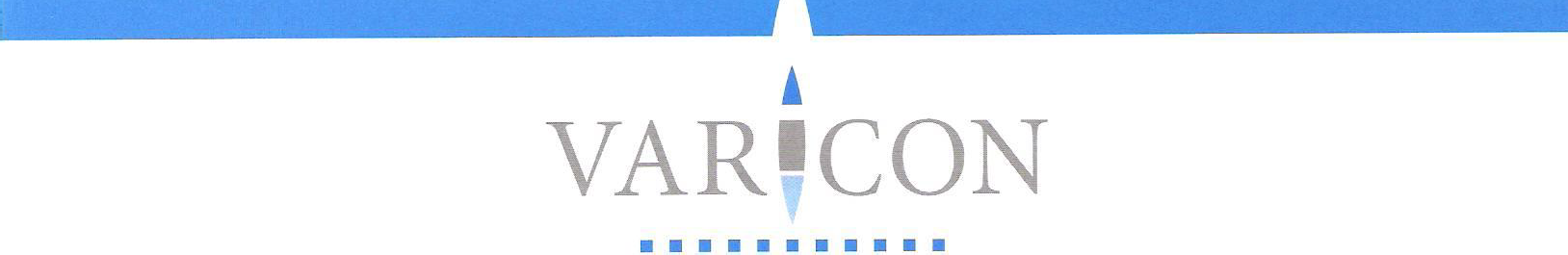 Kennziffer: Con-2020-01Unser Kunde ist ein Familienunternehmen des Mittelstands was vor über 50 Jahren gegründet wurde und heute international in der Kunststoffverarbeitung tätig ist. Mit den mittlerweile mehr als 200 Mitarbeitern ist man für Namhafte Kunden aus dem Automotive-Sektor erfolgreich tätig.
Controller (m/w/d) Das sind die Aufgaben: Erstellen betriebswirtschaftlicher Analysen und mitwirken bei der Erstellung des Jahresabschlusses mit (HGB)Verantwortung für die Mehrjahresplanung und Steuerung der entsprechenden ProzesseDurchführen der Abweichungsanalysen und Soll-Ist-Vergleiche, sowie veranlassen, der geeigneten Maßnahmen zur Zielerreichung, in Zusammenarbeit mit den Bereichsleitern. Optimieren der bestehenden Controlling Prozesse und StrukturenGestalten und verantworten des internen und externen BerichtswesenÜbernahme von betriebswirtschaftliche Sonderaufgaben und unterstützen anderer Bereiche bei kaufmännischen FragestellungenDas sollten Sie mitbringen: Erfolgreich abgeschlossenes Studium der BWL mit dem Schwerpunkt Finanzen und Controlling oder kaufmännische Ausbildung mit Weiterbildung zum ControllerMehrjährige Berufserfahrung im Controlling in einem produzierenden UnternehmenAusgezeichnete MS Office-Kenntnisse, insbesondere Excel und AccessGute EnglischkenntnisseFreude am Arbeiten im TeamHands-on-MentalitätDas wird geboten: Interessante und verantwortungsvolle Aufgaben in einem innovativen Familienunternehmen Ausgezeichnete WeiterentwicklungsmöglichkeitenOffenheit und Teamgeist: Unsere Kultur lebt von offenem Miteinander, aktiver Zusammenarbeit und einer Begeisterung für das, was wir tunVereinbarkeit von Beruf und Familie: Wir legen viel Wert darauf, dass wir Beruf und Privatleben optimal vereinbaren können, z. B. durch flexible ArbeitszeitenTransparente Vergütung: Wir sind dem Tarifvertrag der kunststoffverarbeitenden Industrie im Kreis Lippe angeschlossen und bieten viele attraktive Sozialleistungen